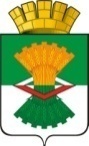 АДМИНИСТРАЦИЯМАХНЁВСКОГО МУНИЦИПАЛЬНОГО ОБРАЗОВАНИЯПОСТАНОВЛЕНИЕ15 апреля 2021 года                                                                                          № 286п.г.т. МахнёвоО внесении изменений в постановление Администрации Махнёвского муниципального образования от 12 июля 2019 №514 «Об утверждении программы «Комплексное развитие социальной инфраструктуры Махнёвского муниципального образования до 2032 года»В соответствии с Приказом Министерства строительства и развития инфраструктуры Свердловской области от 15 мая 2018 года №236-п                      «Об утверждении перечня индикаторов, применяемых для мониторинга программ комплексного развития социальной инфраструктуры поселений, городских округов на территории Свердловской области»,   письмом Министерства строительства и развития инфраструктуры Свердловской области от 02.03.2021 №16-01-39/2009 «О приведении программ комплексного развития социальной инфраструктуры в соответствие с генеральным планом муниципального образования», руководствуясь Уставом Махнёвского муниципального образования, постановляЮ:	1. Внести в постановление Администрации Махнёвского муниципального образования от 12 июля 2019 №514 «Об утверждении программы «Комплексное развитие социальной инфраструктуры Махнёвского муниципального образования до 2032 года» следующие изменения:1.1. Программу «Комплексное развитие социальной  инфраструктуры Махнёвского муниципального образования до 2032 года» изложить в новой редакции (прилагается).	2. Настоящее постановление разместить на официальном сайте Махнёвского муниципального образования в сети «Интернет».3.Контроль за выполнением настоящего постановления возложить на заместителя главы Администрации Махнёвского муниципального образования по социальным вопросам Г.А. Кокшарову.Глава Махнёвского муниципального образования                                                             А.С. Корелин